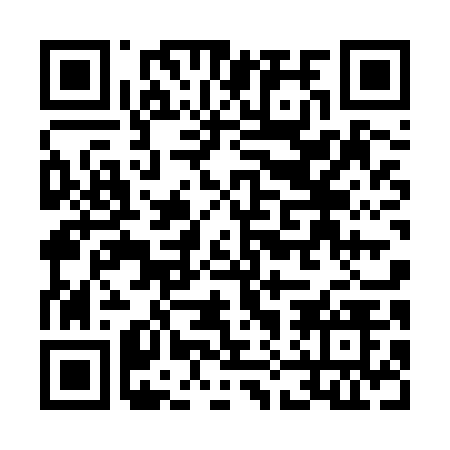 Ramadan times for Puerto Caimito, PanamaMon 11 Mar 2024 - Wed 10 Apr 2024High Latitude Method: NonePrayer Calculation Method: Muslim World LeagueAsar Calculation Method: ShafiPrayer times provided by https://www.salahtimes.comDateDayFajrSuhurSunriseDhuhrAsrIftarMaghribIsha11Mon5:185:186:2712:293:466:306:307:3512Tue5:175:176:2712:283:456:306:307:3513Wed5:175:176:2612:283:446:306:307:3514Thu5:165:166:2612:283:446:306:307:3515Fri5:165:166:2512:283:436:306:307:3516Sat5:155:156:2512:273:436:306:307:3517Sun5:155:156:2412:273:426:306:307:3518Mon5:145:146:2412:273:416:306:307:3519Tue5:145:146:2312:263:416:306:307:3520Wed5:135:136:2312:263:406:306:307:3521Thu5:135:136:2212:263:396:306:307:3522Fri5:125:126:2212:253:396:296:297:3523Sat5:115:116:2112:253:386:296:297:3524Sun5:115:116:2012:253:376:296:297:3525Mon5:105:106:2012:253:366:296:297:3526Tue5:105:106:1912:243:366:296:297:3527Wed5:095:096:1912:243:356:296:297:3528Thu5:095:096:1812:243:346:296:297:3529Fri5:085:086:1812:233:336:296:297:3530Sat5:075:076:1712:233:326:296:297:3531Sun5:075:076:1712:233:326:296:297:351Mon5:065:066:1612:223:316:296:297:352Tue5:065:066:1612:223:306:296:297:353Wed5:055:056:1512:223:296:296:297:354Thu5:045:046:1512:223:286:296:297:355Fri5:045:046:1412:213:286:296:297:356Sat5:035:036:1312:213:276:296:297:357Sun5:035:036:1312:213:266:296:297:358Mon5:025:026:1212:203:256:296:297:359Tue5:015:016:1212:203:246:296:297:3510Wed5:015:016:1112:203:236:296:297:35